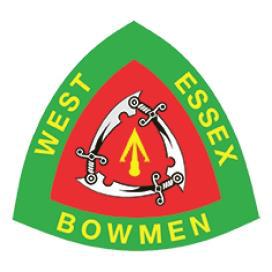 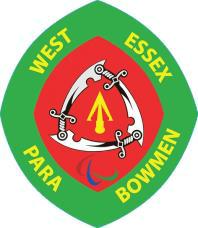 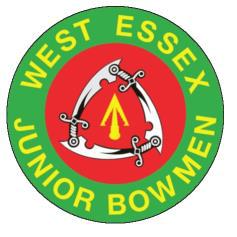 WEST ESSEX BOWMENAnnual World Record Status Double Double 70m/50m FITA In Aid of Essex & Herts Air Ambulance Trust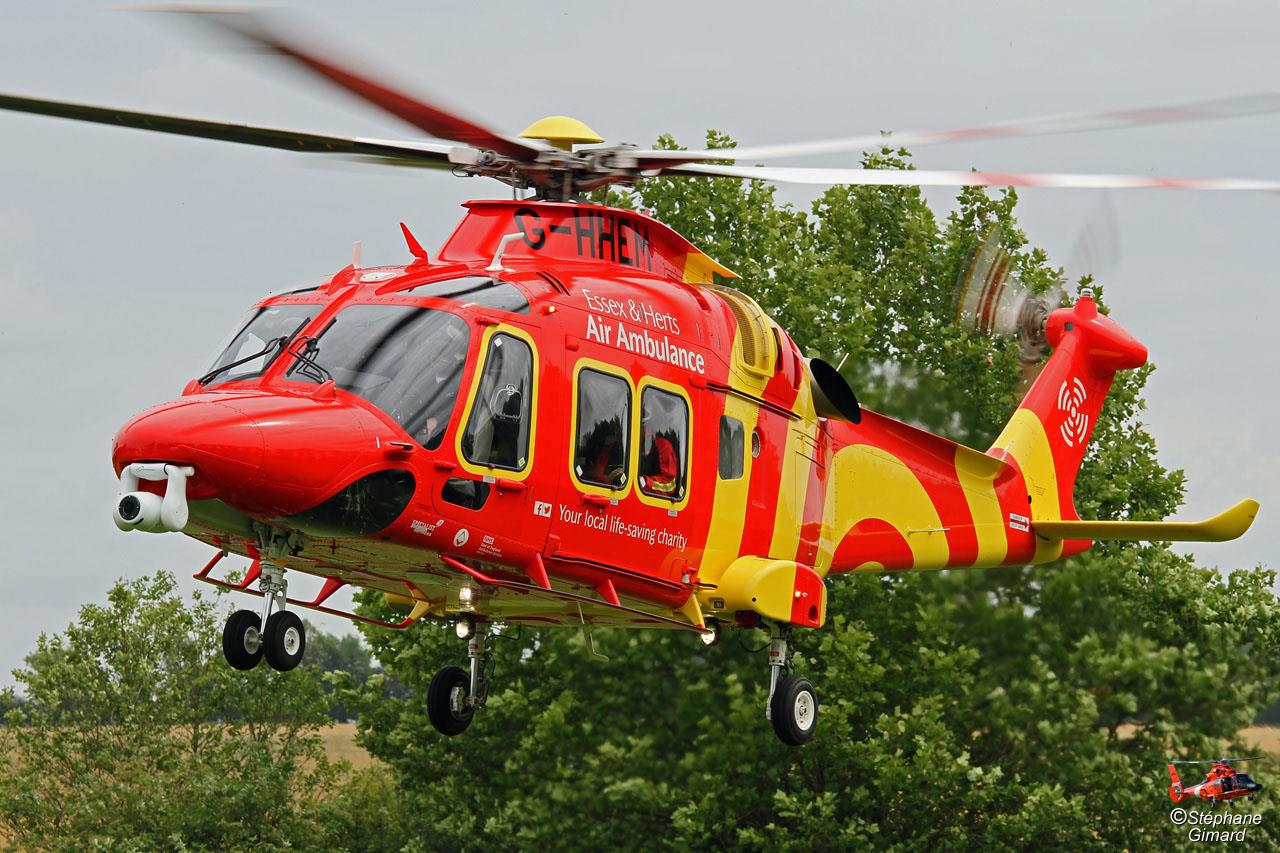 Date:Saturday 25th Apriland Sunday26th April 2020Round:Double 70m/50m FITA on each day (World Record Status)Venue:Belhus Woods Country ParkRomford Road,Aveley,EssexRM15 4XJJudges:TBCLady Paramount:TBCSighters:9:30am on each dayFee/Donation:£15.00 per day (£10.00 goes to the Essex & Herts Air Ambulance Trust which is a registered charity inEngland and Wales (1108989)(Cheques made payable to West Essex Bowmen or Online at www.westessexbowmen.co.uk)Rules:Disclaimer:GNAS regulations will apply. Archers may be asked to prove affiliation - non-cardholders should obtain a letter fromtheir secretary confirming application has been made.Neither West Essex Bowmen, Essex & Herts Air Ambulance, Essex County Council, their agents and servants canaccept responsibility for any loss, damage or injury, howsoever caused. Please note that there are no dogs allowedon the fieldCar Parking:Additional Info:Parking anywhere in Belhus costs £5.50 per day (correct at time of entry form publication)Overnight camping available on requestClosing date for entries 15th April 2019 or when full.TOTALClub……………………………………………………………………… Date………………………Contact………………………………………………………Tel…………………………………….Address………………………………………………………………………………………………………………………………………………………………………………………………………………..Completed entry forms and two SAEs (for target list and results) to be sent to:Paul Tolson, 315 Parkmill Close, Corringham, ESSEX. SS17 7JR	Tel: 01375 678737By completing this form, you are agreeing to our privacy policy, copies of which can be found: http://www.westessexbowmen.co.uk/privacy-policy/TITLENAMEM/FMarriedSnr/ JnrG.N.A.SStyleSat/Sun/TITLENAMEM/FMarriedSnr/ JnrG.N.A.SStyleSat/Sun/CoupleR, C, L/B,BothB/B